РЕШЕНИЕ                                                                                              ЧЕЧИМ	26 марта 2021 года                                                                       	№ 33-4с. Усть-КоксаО внесении изменений в РешениеСовета депутатов МО «Усть-Коксинский район»«О муниципальном дорожном фонде Муниципального образования «Усть-Коксинский район» РА»от 25.11.2014г. № 12-2На основании пункта 5 статьи 179.4 Бюджетного кодекса Российской Федерации, в соответствии с Федеральным законом от 06.10.2003 N 131-ФЗ "Об общих принципах организации местного самоуправления в Российской Федерации", руководствуясь Уставом МО «Усть-Коксинский район», Совет депутатов Муниципального образования «Усть-Коксинский район» Республики Алтай,РЕШИЛ:1. В Порядок формирования и использования бюджетных ассигнований муниципального дорожного фонда муниципального образования «Усть-Коксинский район» РА, утвержденный Решением Совета депутатов МО «Усть-Коксинский район» «О муниципальном дорожном фонде Муниципального образования «Усть-Коксинский район» РА» от 25.11.2014г. № 12-2 (далее Порядок) внести следующие изменения:- Порядок дополнить пунктом 2.1 следующего содержания:«2.1. Объем бюджетных ассигнований Дорожного фонда:а) подлежит увеличению в текущем финансовом году и (или) очередном финансовом году на положительную разницу между фактически поступившим и прогнозировавшимся объемом доходов бюджета МО «Усть-Коксинский район» Республики Алтай, учитываемых при формировании Фонда;б) может быть уменьшен в текущем финансовом году и (или) очередном финансовом году на отрицательную разницу между фактически поступившим и прогнозировавшимся объемом доходов бюджета МО «Усть-Коксинский район» Республики Алтай, учитываемых при формировании Фонда.»2. Настоящее Решение подлежит официальному опубликованию путем его размещения на официальном сайте Муниципального образования «Усть-Коксинский район» Республики Алтай, информация о размещении на официальном сайте настоящего Решения подлежит опубликованию в газете «Уймонские вести».3.  Настоящее Решение вступает в силу с момента его официального опубликования  и распространяется на правоотношения, возникшие с 1 января 2021 года.Глава МО «Усть-Коксинский район» РА             				О.В. АкимовРоссийская  ФедерацияРеспублика АлтайМуниципальное  образование«Усть-Коксинский район»Совет депутатовМО «Усть-Коксинский район»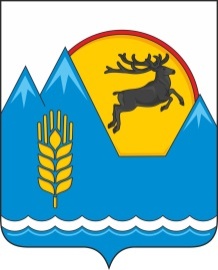 Россия ФедерацияязыАлтай РеспубликаМуниципал тізілмі«Коксуу-Оозы аймак»Депутаттардын аймак Соведи